Wednesday 18th March 2020Dear Parents and Carers,I just wanted to keep you up to date as best possible at today’s date regarding coronavirus and how this affects school. We continue to remain open as usual for those children who are not showing any symptoms and are not living with anyone who is displaying the symptoms also.Please keep checking the www.gov.uk website for any updates and whether your child should be in school or not.Many thanks for all your understanding in such unusual times and of course we need to deal with everything one day at a time as things are changing so frequently. Our pupils, families and staff are at the forefront of all decisions and your child’s health and those in the school community will always come first.At the moment the whole school and Nursery will stay open between the hours of 8.45am and 3.15pm and we will keep the breakfast club and Magic Breakfast open from 8.00 am for anyone who makes use of this.Unfortunately, with effect from Thursday 19th March, we will not be able to open WASP or any other after school clubs for the foreseeable future due to reduced staff numbers. We hope you understand the need to do this as we can’t plan to cover this effectively.The following school diary activities have now also been cancelled until after Easter:19th March - Year 6 Changing Horizons School Trip26th March - Year 4 Science and Industry Museum trip 30th March - Reception trip to Aldi31st March - Year 3 and Year 4 More Able Writers Day to St Nicholas1st April - Year 4 Easter Production2nd April - Year 1 Easter ProductionParents Evening was down to take place on Wednesday 25th March. This will no longer take place however when we have a new date we will let you know We are planning ahead if we should need to close in the future. This means that some learning packs for children are being prepared to take home. They will be passed on to children and parents on the day before any closure.  We will continue to contact you through Class Dojo so please make sure you have downloaded the App on any devices for yourselves to receive updates quickly. Class dojo will also share information about learning for children on a daily basis should we have to close . If you are a Key Stage 2 parent you may have deleted this in favour of Class Charts but Class Charts doesn't allow you to contact us so we are reverting back to Class dojo just for now. We will also let you know any information through our website and on a text message so please keep checking these regularly.Thank you for your continued understanding and support and we hope your families stay safe and well.Kind regards,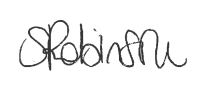 Mrs Sue Robinson